АДМИНИСТРАЦИЯ ВОРОБЬЕВСКОГО 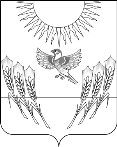 МУНИЦИПАЛЬНОГО РАЙОНА ВОРОНЕЖСКОЙ ОБЛАСТИП О С Т А Н О В Л Е Н И Еот     14  мая 2020 г.  №	     297     	    	            с. ВоробьевкаВ целях корректировки муниципальной программы Воробьевского муниципального района «Развитие дорожного хозяйства Воробьевского муниципального района»,  в части объемов и источников финансирования программы,  администрация Воробьевского муниципального района постановляет:1. Внести в муниципальную программу Воробьевского муниципального района «Развитие дорожного хозяйства  Воробьевского муниципального района», (далее программа) утвержденную постановлением администрации муниципального района от 20.03.2020 г. № 197 следующие изменения:1.1. В паспорте программы строку шестую «Объемы и источники финансирования муниципальной программы» изложить в следующей редакции:   1.2. Приложение № 2 «Финансовое обеспечение и прогнозная оценка расходов»  к программе изложить в редакции, согласно приложению № 1 к настоящему постановлению.   1.3. Приложение № 3 «Расходы бюджета Воробьевского муниципального района на реализацию программы» к программе изложить в редакции, согласно приложению № 2 к настоящему постановлению.2. Контроль за исполнением настоящего постановления возложить на заместителя главы администрации муниципального района – начальника отдела по строительству, архитектуре, транспорту и ЖКХ Гриднева Д.Н.Глава администрации муниципального района			                           М.П. ГордиенкоПриложение № 1к постановлению администрации Воробьевского муниципального района от _________________    № __________«Приложение № 2к муниципальной  программе«Развитие дорожного хозяйства  Воробьевского муниципального района" Приложение № 2к постановлению администрации Воробьевского муниципального района от _________________    № __________«Приложение № 3к муниципальной  программе«Развитие дорожного хозяйства  Воробьевского муниципального района" О внесении изменений в муниципальную программу Воробьевского муниципального района «Развитие дорожного хозяйства Воробьевского муниципального района» от 20.03.2020 г. № 197Объемы и источники финансирования муниципальной программы (в действующих ценах каждого года реализации муниципальной программы)Источники финансирования - средства местного бюджета  (дорожный фонд), субсидии областного бюджета.Объем финансирования по муниципальной программе – 132 558,302 тыс. рублей, в том числе по источникам финансирования:областной бюджет – 114 036,3 тыс. рублей;местный бюджет – 18 522,002 тыс. рублей;в том числе по годам реализации:2020 год: всего – 47 612,202 тыс. рублей, в том числе по источникам финансирования:областной бюджет – 43 662,2 тыс. рублей;местный бюджет – 3 950,002 тыс. рублей;2021 год: всего – 26 212,6 тыс. рублей, в том числе по источникам финансирования:областной бюджет – 21 747,3 тыс. рублей;местный бюджет – 4 465,3 тыс. рублей;2022 год: всего – 28 734,3 тыс. рублей, в том числе по источникам финансирования:областной бюджет – 23 626,8 тыс. рублей;местный бюджет – 5 107,5 тыс. рублей;2023 год: всего – 30 000,0 тыс. рублей, в том числе по источникам финансирования:областной бюджет – 25 000,00  тыс. рублей;местный бюджет – 5 000,0  тыс. рублей;Заместитель главы администрации  муниципального района – начальник отдела по строительству, архитектуре, транспорту и ЖКХ «____»__________2020 г.Гриднев Д.Н.Начальник юридического отдела«____»__________2020 г.В.Г.КамышановФинансовое обеспечение и прогнозная (справочная) оценка расходов федерального, областного и местных бюджетов, бюджетов территориальных государственных внебюджетных фондов, юридических и физических лиц на реализацию муниципальной программы Воробьевского муниципального района «Развитие дорожного хозяйства Воробьевского муниципального района»Финансовое обеспечение и прогнозная (справочная) оценка расходов федерального, областного и местных бюджетов, бюджетов территориальных государственных внебюджетных фондов, юридических и физических лиц на реализацию муниципальной программы Воробьевского муниципального района «Развитие дорожного хозяйства Воробьевского муниципального района»Финансовое обеспечение и прогнозная (справочная) оценка расходов федерального, областного и местных бюджетов, бюджетов территориальных государственных внебюджетных фондов, юридических и физических лиц на реализацию муниципальной программы Воробьевского муниципального района «Развитие дорожного хозяйства Воробьевского муниципального района»Финансовое обеспечение и прогнозная (справочная) оценка расходов федерального, областного и местных бюджетов, бюджетов территориальных государственных внебюджетных фондов, юридических и физических лиц на реализацию муниципальной программы Воробьевского муниципального района «Развитие дорожного хозяйства Воробьевского муниципального района»Финансовое обеспечение и прогнозная (справочная) оценка расходов федерального, областного и местных бюджетов, бюджетов территориальных государственных внебюджетных фондов, юридических и физических лиц на реализацию муниципальной программы Воробьевского муниципального района «Развитие дорожного хозяйства Воробьевского муниципального района»Финансовое обеспечение и прогнозная (справочная) оценка расходов федерального, областного и местных бюджетов, бюджетов территориальных государственных внебюджетных фондов, юридических и физических лиц на реализацию муниципальной программы Воробьевского муниципального района «Развитие дорожного хозяйства Воробьевского муниципального района»Финансовое обеспечение и прогнозная (справочная) оценка расходов федерального, областного и местных бюджетов, бюджетов территориальных государственных внебюджетных фондов, юридических и физических лиц на реализацию муниципальной программы Воробьевского муниципального района «Развитие дорожного хозяйства Воробьевского муниципального района»Финансовое обеспечение и прогнозная (справочная) оценка расходов федерального, областного и местных бюджетов, бюджетов территориальных государственных внебюджетных фондов, юридических и физических лиц на реализацию муниципальной программы Воробьевского муниципального района «Развитие дорожного хозяйства Воробьевского муниципального района»СтатусНаименование муниципальной программы, подпрограммы, основного мероприятия Источники ресурсного обеспеченияОценка расходов, тыс. руб.Оценка расходов, тыс. руб.Оценка расходов, тыс. руб.Оценка расходов, тыс. руб.Оценка расходов, тыс. руб.СтатусНаименование муниципальной программы, подпрограммы, основного мероприятия Источники ресурсного обеспеченияВсегов том числе по годам реализации муниципальной программыв том числе по годам реализации муниципальной программыв том числе по годам реализации муниципальной программыв том числе по годам реализации муниципальной программыСтатусНаименование муниципальной программы, подпрограммы, основного мероприятия Источники ресурсного обеспечения202020212022202312345678Муниципальная программа Воробьевского муниципального района«Развитие дорожного хозяйства Воробьевского муниципального района»всего, в том числе:132558,30247612,20226212,628734,330000,0Муниципальная программа Воробьевского муниципального района«Развитие дорожного хозяйства Воробьевского муниципального района»федеральный бюджет Муниципальная программа Воробьевского муниципального района«Развитие дорожного хозяйства Воробьевского муниципального района»областной бюджет114036,343662,221747,323626,825000,00 Муниципальная программа Воробьевского муниципального района«Развитие дорожного хозяйства Воробьевского муниципального района»местный бюджет18522,0023950,0024465,35107,55000,0 Муниципальная программа Воробьевского муниципального района«Развитие дорожного хозяйства Воробьевского муниципального района»территориальные государственные внебюджетные фонды Муниципальная программа Воробьевского муниципального района«Развитие дорожного хозяйства Воробьевского муниципального района»юридические лица Муниципальная программа Воробьевского муниципального района«Развитие дорожного хозяйства Воробьевского муниципального района»физические лицав том числе:в том числе:Основное мероприятие 1всего132558,30247612,20226212,628734,330000,0Основное мероприятие 1федеральный бюджет Основное мероприятие 1областной бюджет114036,343662,221747,323626,825000,00 Основное мероприятие 1местный бюджет18522,0023950,0024465,35107,55000,0 Основное мероприятие 1территориальные государственные внебюджетные фонды Основное мероприятие 1юридические лицаОсновное мероприятие 1физические лицаРасходы  бюджета Воробьевского муниципального района на реализацию муниципальной программы Воробьевского муниципального района «Развитие дорожного хозяйства Воробьевского муниципального района» Расходы  бюджета Воробьевского муниципального района на реализацию муниципальной программы Воробьевского муниципального района «Развитие дорожного хозяйства Воробьевского муниципального района» Расходы  бюджета Воробьевского муниципального района на реализацию муниципальной программы Воробьевского муниципального района «Развитие дорожного хозяйства Воробьевского муниципального района» Расходы  бюджета Воробьевского муниципального района на реализацию муниципальной программы Воробьевского муниципального района «Развитие дорожного хозяйства Воробьевского муниципального района» Расходы  бюджета Воробьевского муниципального района на реализацию муниципальной программы Воробьевского муниципального района «Развитие дорожного хозяйства Воробьевского муниципального района» Расходы  бюджета Воробьевского муниципального района на реализацию муниципальной программы Воробьевского муниципального района «Развитие дорожного хозяйства Воробьевского муниципального района» Расходы  бюджета Воробьевского муниципального района на реализацию муниципальной программы Воробьевского муниципального района «Развитие дорожного хозяйства Воробьевского муниципального района» Расходы  бюджета Воробьевского муниципального района на реализацию муниципальной программы Воробьевского муниципального района «Развитие дорожного хозяйства Воробьевского муниципального района» СтатусНаименование муниципальной программы, подпрограммы, основного мероприятия Наименование ответственного исполнителя, исполнителя - главного распорядителя средств  бюджета Воробьевского муниципального района (далее - ГРБС), наименование статей расходовРасходы областного бюджета по годам реализации муниципальной программы  (тыс. руб.), годыРасходы областного бюджета по годам реализации муниципальной программы  (тыс. руб.), годыРасходы областного бюджета по годам реализации муниципальной программы  (тыс. руб.), годыРасходы областного бюджета по годам реализации муниципальной программы  (тыс. руб.), годыРасходы областного бюджета по годам реализации муниципальной программы  (тыс. руб.), годыСтатусНаименование муниципальной программы, подпрограммы, основного мероприятия Наименование ответственного исполнителя, исполнителя - главного распорядителя средств  бюджета Воробьевского муниципального района (далее - ГРБС), наименование статей расходовВсегов том числе по годам реализации муниципальной программыв том числе по годам реализации муниципальной программыв том числе по годам реализации муниципальной программыв том числе по годам реализации муниципальной программыСтатусНаименование муниципальной программы, подпрограммы, основного мероприятия Наименование ответственного исполнителя, исполнителя - главного распорядителя средств  бюджета Воробьевского муниципального района (далее - ГРБС), наименование статей расходовВсего202020212022202312345678Муниципальная программа Воробьевского муниципального районаРазвитие дорожного хозяйства Воробьевского муниципального района»всего132558,30247612,20226212,628734,330000,0Муниципальная программа Воробьевского муниципального районаРазвитие дорожного хозяйства Воробьевского муниципального района»в том числе по статьям расходов:Муниципальная программа Воробьевского муниципального районаРазвитие дорожного хозяйства Воробьевского муниципального района»муниципальные капитальные вложенияМуниципальная программа Воробьевского муниципального районаРазвитие дорожного хозяйства Воробьевского муниципального района»НИОКРМуниципальная программа Воробьевского муниципального районаРазвитие дорожного хозяйства Воробьевского муниципального района»ПРОЧИЕ  расходы132558,30247612,20226212,628734,330000,0Муниципальная программа Воробьевского муниципального районаРазвитие дорожного хозяйства Воробьевского муниципального района»в том числе по ГРБС:Муниципальная программа Воробьевского муниципального районаРазвитие дорожного хозяйства Воробьевского муниципального района»Администрация Воробьевского муниципального района132558,30247612,20226212,628734,330000,0в том числе:Основное мероприятие 1всего132558,30247612,20226212,628734,330000,0Основное мероприятие 1в том числе по статьям расходов:Основное мероприятие 1муниципальные капитальные вложенияОсновное мероприятие 1НИОКРОсновное мероприятие 1ПРОЧИЕ  расходы132558,30247612,20226212,628734,330000,0Основное мероприятие 1в том числе по ГРБС:Основное мероприятие 1Администрация Воробьевского муниципального района132558,30247612,20226212,628734,330000,0